Research Sheet for Badminton (Merit/Distinction)Name the 3 officials in badminton:1.2.3.Use below if stuck, but make sure you choose the correct one!Table Official/On-court official/Linesmen/Referee/Umpire/Line judgeExplain the responsibilities that these officials have: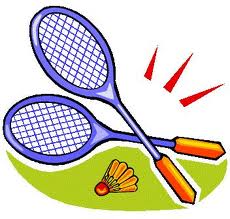 1.2.3.